Training administered within IQCS will automatically be applied to the individual’s record when the course session is completedTask BooksAbove information needed for Audits of fire qualifications of New Hires, Transferred Employees (any) and Rehires. Information needed to show previous qualifications, include military time when your MOS was in a position that may show qualifications for your present position.Any other information that may be helpful to your training officer: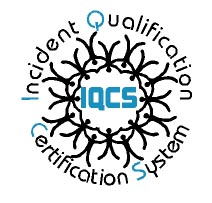 Incident Qualification and CertificationIndividual Employee Update(Note: this form is to be used only for updating employee records that are already established in the IQCS)Header Information for R2 USFS EmployeesHeader Information for R2 USFS EmployeesHeader Information for R2 USFS EmployeesHeader Information for R2 USFS EmployeesFirst NameLast NameEmployment Kind (Career, Career Seasonal, Casual Hire, Temporary, Volunteer) Middle InitialFitness Rating (Arduous, Moderate, Light, None)Employee Number (IQCS # - ok to leave blankif you don’t know it.)upper right of qual cardFitness Date (MM/DD/YYYY)Org Code02000000Group (IMT Member and Team name) Unit ID(example: CO-R02)CO-R02IRDP 
Incident Responder Development Plan (Y/N) OPM Job Code(example, 0401 or 0462)Salary plan/Grade(GS, WG,WL, WS, AD, ES, EM) Incident Qualification Card (only the jobs qualified for or having had a PTB started/completed)Incident Qualification Card (only the jobs qualified for or having had a PTB started/completed)Incident Qualification Card (only the jobs qualified for or having had a PTB started/completed)Incident Qualification Card (only the jobs qualified for or having had a PTB started/completed)Qualified JobsQualified JobsTrainee JobsTrainee JobsJob CodeJob CodeJob CodeJob CodeJOB CODE = Four digit code for the job performed (ex.: FFT2 = Firefighter Type 2)JOB CODE = Four digit code for the job performed (ex.: FFT2 = Firefighter Type 2)JOB CODE = Four digit code for the job performed (ex.: FFT2 = Firefighter Type 2)JOB CODE = Four digit code for the job performed (ex.: FFT2 = Firefighter Type 2)Employee Training Entry (Documentation Required)Employee Training Entry (Documentation Required)Employee Training Entry (Documentation Required)Employee Training Entry (Documentation Required)Course Code (S261)Date Completed   (MM/DD/YYYY) Course Code (S260)Date Completed   (MM/DD/YYYY)EMPLOYEE SIGNATUREDATESUPERVISORDATEEMPLOYEE WILDLAND AND PRESCRIBED FIRE EXPERIENCEEMPLOYEE WILDLAND AND PRESCRIBED FIRE EXPERIENCEEMPLOYEE WILDLAND AND PRESCRIBED FIRE EXPERIENCEEMPLOYEE WILDLAND AND PRESCRIBED FIRE EXPERIENCEEMPLOYEE WILDLAND AND PRESCRIBED FIRE EXPERIENCEEMPLOYEE WILDLAND AND PRESCRIBED FIRE EXPERIENCEEMPLOYEE WILDLAND AND PRESCRIBED FIRE EXPERIENCEEMPLOYEE WILDLAND AND PRESCRIBED FIRE EXPERIENCEEMPLOYEE WILDLAND AND PRESCRIBED FIRE EXPERIENCE(Mandatory)JobCode(Incident Position)Type of Incident (Event Code)(Mandatory)Incident ArrivalDateMM/DD/YYState(Mandatory)OperationalPeriods Shifts/daysManagement Type or ComplexityLevel(See Below)Fuel Type(See Below)Fire Size Class(See Below)(Mandatory)Incident Order #Incident Name(Resource Order) Request #(Fire code/ Fire number okay)ICS Management TypesComplexity LevelsFuel Type/ Model #(select primary carrier code 1-4)Fire Sizes  (in acres)Fire Sizes  (in acres)TYPE A - national area command team assignedTYPE 1 - national type 1 team assignedTYPE 2 - regional type 2 team assignedTYPE 3 - extended attack with multiple resourcesTYPE 4 - initial attackTYPE 5 - initial attack with very few resourcesTYPE 1TYPE 2TYPE 3(For Prescribed Fires)1 – grass/1-32 – shrub/4-73 – timber/8-104 – slash/11-13ABCDEFG      .1 - .25    .26 - 9.9     10 - 99.9   100 - 299.9   300 - 999.91,000 - 4,999.9      5,000 +Instructor Experience EntryInstructor Experience EntryInstructor Experience EntryInstructor Experience EntryCourse Code (S261)Course Start Date   (MM/DD/YY) Instructor LevelL=lead U=unitIQCS Session # (If Applicable) /Course Location (Training Facility Name)/Course Coordinator (if known)Initiated, But Not CompletedInitiated, But Not CompletedInitiated, But Not CompletedEvent CodeJob CodeInitiated Date & by whomInitiated And Completed (1 column per Task Book)Initiated And Completed (1 column per Task Book)Initiated And Completed (1 column per Task Book)Job Code, and Initiated DateJob Code, and Initiated DateJob Code, and Initiated DateFinal EvaluatorFinal EvaluatorFinal EvaluatorTitleTitleTitleHome UnitHome UnitHome UnitPhone NumberPhone NumberPhone NumberAgency CertifierAgency CertifierAgency CertifierTitleTitleTitleHome UnitHome UnitHome UnitPhone NumberPhone NumberPhone NumberCertification DateCertification DateCertification DateAgency Move / Transfer Affiliations:From Agency - To AgencyTime at first agency:How long worked at From AgencyDate changes:Transfer/Hire - Month & Year of MoveExample:USFS to BLMExample:8 seasonsExample:BLM Hire May 1990Example:NPS to USFSExample:3 yearsExample:Transferred July 2000